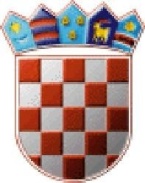 REPUBLIKA HRVATSKA ZAGREBAČKA ŽUPANIJAOPĆINA GRADECOBVEZNIK135 – OPĆINAGRADECGRADEC 134, 10345 GRADECRKP:27062MATIČNI BROJ: 02575850OIB: 16296383026RAZINA: 23RAZDJEL: 000ŠIFRA DJELATNOSTI: 8411RAZDOBLJE: 01.01.2022. - 31.12.2022.                 Bilješke uz financijske izvještaje Općine Gradec za razdoblje od 01.01.-31.12.2022. godine                Sukladno člancima 13., 14., 15., 16. i  17. Pravilnika o financijskom izvještavanju u proračunskom                   računovodstvu Bilješke su sastavni dio financijskih izvještaja.BILJEŠKE UZ PR-RAS 2022-12Prihodi poslovanja- u odnosu na prethodnu godinu su povećani za 27,40%   Porez i prirez na dohodak od nesamostalnog rada- na navedenoj poziciji               bilježimo povećanje od 24,60% u odnosu na prethodnu godinu.   Povremeni porezi na imovinu–povećanje od 8,50% se odnosi na veći  iznos uplaćenih sredstava   poreza na promet nekretninama.   Porez na promet-povećanje od 45,50% se odnosi na bolju naplatu poreza na potrošnju                Tekuće pomoći proračunu iz drugih proračuna i izvanproračunskim korisnicima-smanjenje iznosi                                                                              1,30%, a odnosi se na tekuće pomoći iz državnog proračuna za potpomognuta područja,               fiskalno izravnanje za JLP(R)S, ostvareni iznos 3.902.493,82 kn,za sufinanciranje predškolskog                odgoja u iznosu od 103.600,00 kn, za kontrolu populacije napuštenih pasa 1.472,00 kn i 68.000,00 kn               za bespovratnu potporu za projektnu dokumentaciju.               Kapitalne pomoći proračunu iz drugih proračuna i izvanproračunskim korisnicima-smanjenje iznosi                  9,00%, a odnosi se na kapitalnu pomoć iz državnog proračuna za potporu za lokalni razvoj u sklopu Inicijative LEADER za groblje u Gradecu u iznosu od 129.718,75 kn, održavanje komunalne infrastrukture300.000,00 kn i za održavanje društvenih domova 140.000,00 kn.Prihodi od zakupa i iznajmljivanja imovine-     odnosi se na povećani iznos naplaćene naknade od zakupa poljoprivrednog zemljišta.Doprinosi za šume–na navedenoj poziciji bilježimo povećanje od 20,60% u odnosu na prethodnu godinu zbog povećane sječe šuma i naplaćene naknade.Računalne usluge-povećanje od 53,00% se odnosi na povećane troškove održavanja i razvoja softwarea zbog uvođenja eura.                Tekuće donacije- na navedenoj poziciji bilježimo povećanje od 152,00%, a odnosi se na uplate donacije                    Vatrogasnoj zajednici Općine Gradec, sportskim i kulturnim udrugama, za civilnu zaštitu, za                 predškolski odgoj i donacije OŠ Gradec.                Dodatna ulaganja na građevinskim objektima-povećanje od 212,70% se odnosi na dodatna ulaganja                 za društvene domove:vatrogasno spremište u Gradečkom Pavlovcu iznos od 187.448,50 kn, uređenje                vatrogasnog doma u Repincu iznos od 182.758,38 kn, poslovni prostor u Cugovcu iznos od 148.500,00                kn. društveni dom u Podjalesu iznos od 87.500,00 kn i društveni dom u Malom Brezovcu iznos od                82.812,50 kn.Ukupni prihodi za razdoblje od 01.01.-31.12.2022. godine ostvareni su u iznosu od 12.127.381,00 kn, što je povećanje od  20,40% u odnosu na prethodno izvještajno razdoblje. Ukupni rashodi izvršeni su u iznosu od 9.280.871,44 kn, što je smanjenje od 2,00% u odnosu na prethodno izvještajno razdoblje. Višak prihoda iznosi 2.846.509,56 kn.Preneseni manjak prihoda iz 2021. godine iznosi 203.403,59 kn, tako da višak prihoda i primitaka raspoloživ u slijedećem razdoblju iznosi 2.638.558,97 kn.BILJEŠKE UZ IZVJEŠTAJ O OBVEZAMA 2022-12Na dan 31.12.2022. godine Općina Gradec ima iskazane obveze u iznosu od 596.643,05 kn.Obaveze su u odnosu na prethodnu godinu smanjene za 34,21%.BILJEŠKE UZ BILANCU 2022-12Imovina Općine Gradec je u odnosu na proteklu godinu povećana za 19,30%.Novac na računu kod tuzemnih poslovnih banka-povećan je iznos salda žiro računa za 957,10%.Ceste, željeznice i ostali prometni objekti–povećana je vrijednost nerazvrstanih cesta zbog njihove modernizacije i asfaltiranja.Ostali građevinski objekti–povećana je vrijednost ostalih građevinskih objekata zbog ulaganja u obnovu društvenih domova.Uređaji, strojevi i oprema za ostale namjene– povećana je vrijednost za 929,70 % zbog ulaganja u klime uređaje za uredske prostorije i sale za sastanke.Novac na računu kod tuzemnih poslovnih banaka-povećan je iznos sredstava na žiro-računu za 957,10% zbog primitka dijela sredstava za izgradnju dječjeg vrtića.Potraživanja za prihode poslovanja- povećana su potraživanja za naknadu za uređenja vodai šumski doprinos-4. kvartal.                  Obveze-smanjene su obveze za 34,20% jer su računi redovno podmirivani.Obveze za naknade građanima i kućanstvima-povećane su obveze zbog većeg broja odobrenih pomoći građanima u poteškoćamaBILJEŠKE UZ IZVJEŠTAJ O RASHODIMA PREMA FUNKCIJSKOJ KLASIFIKACIJI 2022-12                Sukladno povećanju ukupnih rashoda izvršeni su i rashodi prema funkcijskoj klasifikaciji.U Gradecu, 15.02.2023.Osoba za kontaktiranje:Marica Kozumplik	                Telefon za kontakt:01 2797 097               Email:kozumplik.marica@gmail.comOdgovorna osoba:Ljubica Ambrušec, mag.ing.agr.